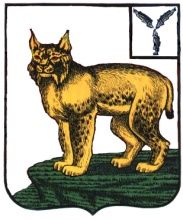 АДМИНИСТРАЦИЯ ТУРКОВСКОГО МУНИЦИПАЛЬНОГО РАЙОНА  САРАТОВСКОЙ ОБЛАСТИПОСТАНОВЛЕНИЕ      ПРОЕКТ От       г.    № О Плане мероприятий по реализации Стратегии социально-экономического развития Турковского муниципального района до 2030 года.  В целях реализации положений Федерального закона от 28.06.2014 г. № 172-ФЗ «О стратегическом планировании в Российской Федерации» и Стратегии социально-экономического развития Турковского муниципального района до 2030 года, в соответствии с Уставом Турковского муниципального района администрация Турковского муниципального района ПОСТАНОВЛЯЕТ: Утвердить План мероприятий по реализации Стратегии социально-экономического развития Турковского муниципального района до 2030 года  согласно приложению. Контроль за исполнением настоящего постановления оставляю за собой.Настоящее постановление вступает в силу со дня его подписания.Глава Турковского муниципального района                                      А.В. НикитинПриложение №1к постановлению  администрации муниципального районаот       г. № План мероприятий по реализации Стратегии социально-экономического развития Турковского муниципального района до 2030 года. 1. План мероприятий по реализации Стратегии социально-экономического развития Турковского муниципального района до 2030 года (далее – План) представляет собой документ стратегического планирования, содержащий направления действий и комплекс мероприятий по реализации основных направлений Стратегии в соответствии с установленными стратегическими приоритетами социально-экономического развития Турковского муниципального района. 2. План разработан на основе положений Стратегии социально-экономического развития Турковского муниципального района до 2030 года (далее – Стратегии). 3.  Мероприятия Плана направлены на реализацию инновационного сценария, ориентированного на максимальное раскрытие потенциала стратегического развития, эффективное использование человеческого капитала, сбалансированное развитие территорий, реализацию новых подходов к управлению районом.   4. Реализация Плана осуществляется в три этапа.I этап: 2018– 2020 годы «Условия для роста и инвестиций». Этап предполагает создание условий перехода к устойчивому социально-экономическому развитию – сохранению общих тенденций социально-экономического развития (по основным индикаторам) при последовательном и непрерывном сглаживании негативных тенденций и усилении позитивных к концу периода. На данном этапе происходит формирование основы будущего развития района посредством создания эффективной рыночной инфраструктуры, бизнес - среды развития и благоприятных условий жизнедеятельности населения. Создание комфортных условий для привлечения инвестиций.Развитие промышленного и сельскохозяйственного производства предусматривает активное внедрение механизмов социального партнерства во взаимоотношениях органов власти и собственников предприятий. Существенную роль в экономическом развитии района будет играть малое предпринимательство.         Реализация социальных программ позволит решить отдельные социальные проблемы работающих.Одним из приоритетов развития на данном этапе является закрепление положительных тенденций роста качества жизни населения. Поэтому на данном этапе должна продолжиться работа по созданию новых рабочих мест (в том числе в малом бизнесе), повышению размеров заработной платы (в том числе в рамках социального партнерства), строительству жилья и капитальный ремонт объектов социальной сферы, развитию транспортной инфраструктуры, сбалансированному развитию потребительского рынка, благоустройству и повышению качества жилищно-коммунальных услуг и т.д.II этап: 2020 – 2025 годы «Ускоренный рост». Этап перехода к устойчивому социально-экономическому развитию: устранение негативных тенденций социально-экономического развития, существенное улучшение качества жизни населения. К концу этапа по основным направлениям деятельности и развития района обеспечены устойчивые позитивные изменения (увеличение рождаемости населения, снижение смертности, увеличение числа рабочих мест, удержание низкого уровня безработицы, увеличение объемов производства продукции, работ и услуг, увеличение объемов инвестиций, объемов жилищного строительства и т.д.). III этап: 2025 – 2030 годы «Устойчивое социально-экономическое развитие» – фактический переход к функционированию и социально-экономическому развитию в условиях экономики, основанной на стабильном функционировании промышленных и сельскохозяйственных производств, вовлечении природно-ресурсной базы района в экономику, развитии жилищного строительства. Постепенное увеличение доходов населения на первом, втором этапах приведет к увеличению потребностей населения, что вызовет необходимость развития сферы услуг. Это создаст потребность у населения в новых видах деятельности, что отразится на развитии туризма и рекреационных зон. Высокий удельный вес в структуре экономики района займут предприятия малого бизнеса. Уровень благосостояния и качество жизни населения определяются, как высокие.Численность населения Турковского района при данной траектории сохранится на уровне 11,1 тыс. чел. Рост реальной заработной платы составит 26824 рублей и увеличится в 1,5 раза.5.  План закрепляет обязательства органов местного самоуправления пред населением и представляет собой систему их действий по реализации стратегических целей, задач по приоритетным направлениям социально-экономического развития Турковского муниципального района. 6.  Выполнение Плана предусматривается посредством реализации:     муниципальных программ;участие в государственных программах Саратовской области;инвестиционных проектов, в том числе на принципах государственно-частного партнерства;социальных проектов.7. Основным механизмом реализации Плана являются мероприятия муниципальных программ. Цели, задачи, мероприятия муниципальных программ согласуются с целями и задачами настоящего Плана. Показатели Плана находят свое развитие и конкретизацию в показателях муниципальных программ, учитываются при разработке проектов, в том числе о бюджете Турковского района на очередной финансовый год и плановый период. Тем самым обеспечиваются преемственность между Планом и муниципальными программами, а также ответственность органов местного самоуправления за решение задач, определенных в сфере их деятельности.8. Управление реализацией Плана и координация действий ее исполнителей осуществляются отделом экономики и муниципального заказа администрации Турковского муниципального района. Исполнители мероприятий осуществляют текущее управление реализацией Плана и ежегодно с целью контроля за его реализацией до 1 марта года, следующего за отчетным, представляют в отдел экономики и муниципального заказа администрации Турковского муниципального района следующую информацию:о выполнении мероприятий Плана с указанием объемов источников финансирования и непосредственных результатах их выполнения;о причинах невыполнения (несвоевременного выполнения) мероприятий;о достижении показателей реализации Плана.Отдел экономики и муниципального заказа администрации Турковского муниципального района осуществляет сбор и обработку представленной информации, проводит анализ выполнения мероприятий Плана и достижения показателей реализации Плана, размещает на сайте в информационно-телекоммуникационной сети «Интернет».   Приложение № 1 к Плану мероприятий   Ожидаемые результаты реализации Стратегии социально-экономического развития Турковского муниципального района до 2030 годаПриложение № 2 к Плану мероприятий  План мер социально-экономической политики по приоритетным направлениям реализации СтратегииПоказатели2013 год2016год (факт)2017год2018год2020 год2025 год2030 годЦель 1.Усиление экономического потенциала Турковского района, основанного на инновационной и конкурентоспособной экономике.Цель 1.Усиление экономического потенциала Турковского района, основанного на инновационной и конкурентоспособной экономике.Цель 1.Усиление экономического потенциала Турковского района, основанного на инновационной и конкурентоспособной экономике.Цель 1.Усиление экономического потенциала Турковского района, основанного на инновационной и конкурентоспособной экономике.Цель 1.Усиление экономического потенциала Турковского района, основанного на инновационной и конкурентоспособной экономике.Цель 1.Усиление экономического потенциала Турковского района, основанного на инновационной и конкурентоспособной экономике.Цель 1.Усиление экономического потенциала Турковского района, основанного на инновационной и конкурентоспособной экономике.Цель 1.Усиление экономического потенциала Турковского района, основанного на инновационной и конкурентоспособной экономике.Объем отгруженных товаров собственного производства (ОКВЭД В,С,Д,Е), млн. рублей30,638,937,038,040,042,045,0Среднемесячная номинальная заработная плата в сельском хозяйстве (по сельскохозяйственным предприятиям, не относящимся к субъектам малого предпринимательства)11077159751832619059229612509129088Объем производства продукции сельского хозяйства, млн. рублей1625,12694,22812,12986,23622,24350,25954,8Производство продукции растениеводства (все формы хозяйствования):Производство продукции растениеводства (все формы хозяйствования):Производство продукции растениеводства (все формы хозяйствования):Производство продукции растениеводства (все формы хозяйствования):Производство продукции растениеводства (все формы хозяйствования):Производство продукции растениеводства (все формы хозяйствования):Производство продукции растениеводства (все формы хозяйствования):Производство продукции растениеводства (все формы хозяйствования):Зерновые и зернобобовые (тыс. тонн)92,095,6118,6128,6130,0130,0130,0Подсолнечник (тыс. тонн)39,737,422,042,042,042,042,0Картофель (тыс. тонн)10,410,811,15,55,55,55,5Овощи (тыс. тонн)2,52,52,13,03,13,13,1Общая площадь (тыс. га)73,564,574,374,575,075,075,0Обеспеченность кормами на 1 условную голову (центнеров кормовых единиц)32,833,133,233,333,734,034,5Поголовье скота во всех категориях хозяйств и производство продукции животноводства (все категории хозяйств):Поголовье скота во всех категориях хозяйств и производство продукции животноводства (все категории хозяйств):Поголовье скота во всех категориях хозяйств и производство продукции животноводства (все категории хозяйств):Поголовье скота во всех категориях хозяйств и производство продукции животноводства (все категории хозяйств):Поголовье скота во всех категориях хозяйств и производство продукции животноводства (все категории хозяйств):Поголовье скота во всех категориях хозяйств и производство продукции животноводства (все категории хозяйств):Поголовье скота во всех категориях хозяйств и производство продукции животноводства (все категории хозяйств):Поголовье скота во всех категориях хозяйств и производство продукции животноводства (все категории хозяйств):Крупный рогатый скот (гол)3300326439724002413442674535в т.ч. коровы (гол)1400150315401556175018171939Свиньи (гол)36003002364538506600775010129Овцы, козы (гол)3900469251455160532754565791Кролики (гол)988100010001012105511251254Скота и мяса кролика в ж.в. (тонн)23002002,02017,22066,4233424232574Молоко (тонн)55006013,56273,263388,9741878579042Рыбы (тонн)59,560,060,560,661,863,365,8Яйцо (тыс. шт)17300,025174,024657,924672,924732,924777,924852,9Надой молока от коровы (кг)39004054,54073,541064238,943764663,2Среднесуточный привес, КРС (гр.)404410415425467485516Приобретение с/х техники (млн. руб.)120,0111,596,2101,0308,0315,0320,0Животноводческое оборудование (млн. руб.)-----2,03,0Приобретение и реконструкция зерносушильно-сортировальных комплексов (млн. руб.)-18,611,83,815,44,55,0Тракторов (ед.)191356272829Зерноуборочных комбайнов (ед.)91078242525Кормоуборочных комбайнов (ед.)---1111Объем розничной торговли, млн. рублей478,4561,2538,3574,0630,0705,0810,0Оборот субъектов малого и среднего предпринимательства в постоянных ценах по отношению к показателю 2014 года, процентов89,896,697,3101,2130150180Доля среднесписочной численности работников (без внешних совместителей), занятых у субъектов малого и среднего предпринимательства, в общей численности занятого населения, процентов26,428,730,132,035,035,035,5Количество нестационарных торговых объектов круглогодичного размещения и мобильных торговых объектов-131515151515Количество субъектов малого и среднего предпринимательства (включая индивидуальных предпринимателей) в расчете на 1 тыс. человек населения14,615,916,216,216,316,316,4Доля граждан, планирующих открыть собственный бизнес в течение ближайших 3 лет (%)0,10,10,20,270,40,60,8Количество субъектов малого предпринимательства, получивших финансовую поддержку64-681015Число туристов, приезжающих в ТМР, тыс. человек0,10,40,81,12,02,53,0Цель2. Повышение уровня и качества жизни населения на всей территории Турковского районаЦель2. Повышение уровня и качества жизни населения на всей территории Турковского районаЦель2. Повышение уровня и качества жизни населения на всей территории Турковского районаЦель2. Повышение уровня и качества жизни населения на всей территории Турковского районаЦель2. Повышение уровня и качества жизни населения на всей территории Турковского районаЦель2. Повышение уровня и качества жизни населения на всей территории Турковского районаЦель2. Повышение уровня и качества жизни населения на всей территории Турковского районаЦель2. Повышение уровня и качества жизни населения на всей территории Турковского районаЧисленность населения среднегодовая, тыс. человек12,511,311,111,111,111,111,1Прирост численности населения к уровню 2017 года (11,1 тыс. чел.), процентов-    ----Продолжительность жизни населения, лет72,672,671,374,276,077,278,0Коэффициент рождаемости12,08,97,08,09,09,511,8Коэффициент смертности17,321,917,517,017,016,916,8Коэффициент младенческой смертности (на 1000 родившихся)010,000000Смертность трудоспособного населения (на 100 тыс. трудоспособного населения)542,2636,1324,6324,0324,0323,5323,0Доля ВИЧ-инфицированных лиц, состоящих на диспансерном учете, от числа выявленных, процентов46,18,627,027,529,929,029,0Уровень регистрируемой безработицы (%)0,81,51,61,31,01,01,0Удельный вес численности воспитанников дошкольных образовательных организаций в возрасте от 2 месяцев до 7 лет и старше, охваченных образовательными программами, соответствующими федеральному государственному образовательному стандарту дошкольного образования, в общей численности воспитанников в организациях, осуществляющих образовательную деятельность по образовательным программам дошкольного образования, присмотр и уход за детьми, процентов0100100100100100100Удельный вес общеобразовательных учреждений, соответствующих требованиям федеральных государственных образовательных стандартов, в общей численности общеобразовательных учреждений, процентов4080100100100100100Удельный вес численности обучающихся в образовательных организациях общего образования в соответствии с федеральными государственными образовательными стандартами в общей численности обучающихся в образовательных организациях общего образования, процентов74849499100100100Удельный вес общеобразовательных учреждений, реализующих адаптированные образовательные программы начального общего или (и) основного общего образования, в общей численности общеобразовательных учреждений, процентов8,38,32525424242Удельный вес общеобразовательных учреждений, в которых на регулярной основе осуществляется независимая оценка качества подготовки обучающихся, в общей численности общеобразовательных учреждений, процентов0100100100100100100Удельный вес численности детей, занимающихся в спортивных кружках, организованных на базе общеобразовательных организаций, в общей численности обучающихся в общеобразовательных организациях, процентов21252532455050Охват детей в возрасте от 5 до 18 лет программами дополнительного образования (удельный вес численности детей, получающих услуги дополнительного образования, в общей численности детей в возрасте от 5 до 18 лет), процентов57586278757578Количество спортивных сооружений в ТМР, единиц:26262626262626спортивные залы15151515151515плоскостные сооружения9999999плавательные бассейны-------Доля жителей ТМР, систематически занимающихся физической культурой и спортом, процентов11,013,0613,0713,0814,214,515,0Численность детей и подростков, занимающихся в спортивных школах и секциях ТМР, в процентах %28293031333536Доля лиц с ограниченными возможностями здоровья и инвалидов, систематически занимающихся физической культурой и спортом, в общей численности данной категории населения, в процентах %1,11,21,31,41,51,61,6Площадь спортивных сооружений по видам, В.м в том.числе59744597445974459744597445974459744спортивные залы В. м.3453345334533453345334533453плоскостные сооружения В. м56291562915629156291562915629156291Плавательные бассейны В. м.-------Охват детского населения района дополнительным образованием художественно-эстетической направленности, %26272932343536Доля детей, привлекаемых к участию в творческих мероприятиях от общего числа детей района, %55557080909096Доля библиотечных каталогов, переведенных в электронную форму, %25,027,242,752,08090100Среднемесячная заработная плата, рублей13700174581816919440217732395026824Среднедушевой доход населения района 8329105791108711676127161398715666Уровень оказания высокотехнологичной медицинской помощи, на 100 тыс. населения312,2611,1612,0615,0625,0720,0900,0Укомплектованность врачами для физических лиц, процентов35,717,618,318,519,019,019,0Ввод жилья, кв. м350465165600120015351900Капитальный ремонт многоквартирных домов, домов--11334Уровень обеспеченности сельского населения питьевой водой, %80868688909295Цель 3. Сбалансированное территориальное развитие Турковского районаЦель 3. Сбалансированное территориальное развитие Турковского районаЦель 3. Сбалансированное территориальное развитие Турковского районаЦель 3. Сбалансированное территориальное развитие Турковского районаЦель 3. Сбалансированное территориальное развитие Турковского районаЦель 3. Сбалансированное территориальное развитие Турковского районаЦель 3. Сбалансированное территориальное развитие Турковского районаЦель 3. Сбалансированное территориальное развитие Турковского районаДоля ассигнований, выделяемых в виде дотаций, иных межбюджетных трансфертов бюджетам сельских поселений по утвержденным методикам, в общем объеме ассигнований, предоставляемых в этих формах, %100100100100100100100Протяженность автомобильных дорог общего пользования с твердым покрытием, км217,0217,0219,9219,9221,0222,0225,0Уровень аварийных ситуаций в системах теплоснабжения, %0000000Уровень аварийных ситуаций в системах водоснабжения, %5443220Уровень газификации природным газом жилищного фонда Турковского района, %79808282848587Площадь, предназначенная для строительства, всего, тыс. кв.м.0,510,560,570,590,610,610,65Цель4. Совершенствование системы муниципального управления Турковского районаЦель4. Совершенствование системы муниципального управления Турковского районаЦель4. Совершенствование системы муниципального управления Турковского районаЦель4. Совершенствование системы муниципального управления Турковского районаЦель4. Совершенствование системы муниципального управления Турковского районаЦель4. Совершенствование системы муниципального управления Турковского районаЦель4. Совершенствование системы муниципального управления Турковского районаЦель4. Совершенствование системы муниципального управления Турковского районаЧисленность работников органов местного самоуправления, человек85828383838383Расходы бюджета на органы местного самоуправления, млн. руб.24,424,224,026,026,026,026,0Объем поступлений доходов от использования муниципального имущества и земельных участков, находящихся в собственности муниципального образования в бюджет Турковского района, тыс. руб.249,73145,94950,94354,14401,54508,34667,4Доля расходов бюджета района, формируемых в рамках программ, в общем объеме расходов районного бюджета (без субвенций),%1,22,25,277,480,0,080,080,0Степень удовлетворенности жителей Турковского района качеством предоставления муниципальных услуг, % от числа опрошенных 60657080909090Доля жителей Турковского района, использующих механизм получения муниципальных услуг в электронном виде, %2040507070Количество посетителей сайта администрации ТМР в год, тыс. человек0,82,93,23,65,46,87,3НаименованиеСроки реализацииИсполнительЦель 1. Усиление экономического потенциала Турковского муниципального района, основанного на инновационной и конкурентоспособной экономикеЦель 1. Усиление экономического потенциала Турковского муниципального района, основанного на инновационной и конкурентоспособной экономикеЦель 1. Усиление экономического потенциала Турковского муниципального района, основанного на инновационной и конкурентоспособной экономике1.1. Обеспечение развития высокотехнологичных производств во всех отраслях экономики района (сельскохозяйственные и промышленные предприятия)В течение всего периодаАдминистрация Турковского района, коммерческие организации1.1.1. Техническое перевооружение сельскохозяйственных организацийВ течение всего периодаАдминистрация Турковского района, коммерческие организации1.1.2. Внедрение ресурсосберегающих технологий в растениеводстве и животноводствеВ течение всего периодаАдминистрация Турковского района коммерческие организации1.1.3. Кредитование малых форм хозяйствованияВ течение всего периодаАдминистрация Турковского района, коммерческие организации1.1.4. Организация закупа излишков сельскохозяйственной продукции в личных подсобных хозяйствах населенияВ течение всего периодаАдминистрация Турковского района, коммерческие организации1.1.5. Содействие в обновлении основных производственных фондовВ течение всего периодаАдминистрация Турковского района, коммерческие организации1.1.6. Создание производств по переработке мяса, производству мясных изделийВ течение всего периодаАдминистрация Турковского района, коммерческие организации1.2. Обеспечение улучшения инвестиционного климата и повышение качества привлеченных инвестиционных ресурсов в Турковский районВ течение всего периодаАдминистрация Турковского района, коммерческие организации1.2.1. Разработка и реализация комплекса мер по формированию положительного имиджа Турковского районаВ течение всего периодаАдминистрация Турковского района, коммерческие организации1.2.2. Разработка бренда Турковского района и стратегию маркетингового продвижения района В течение всего периодаАдминистрация Турковского района, коммерческие организации1.2.3. Создать интернет портал Турковского района В течение всего периодаАдминистрация Турковского района, коммерческие организации1.2.4. Создание системы мониторинга и вовлечения в  реализацию федеральных и региональных инвестиционных и инфраструктурных проектовВ течение всего периодаАдминистрация Турковского района1.3. Содействие развитию малых форм хозяйствования в Турковском районеВ течение всего периодаАдминистрация Турковского района, коммерческие организации1.3.1 Адресная поддержка населения в организации самозанятостиВ течение всего периодаАдминистрация Турковского района1.3.2. Организация  рынков сбыта продукции населения В течение всего периодаАдминистрация Турковского района1.4. Обеспечение развития малого и среднего предпринимательства на территории Турковского районаВ течение всего периодаАдминистрация Турковского района, коммерческие организации1.4.1. Развитие инфраструктуры по поддержке малого и среднего предпринимательства в районеВ течение всего периодаАдминистрация Турковского района1.4.2. Переориентация муниципальных закупок на малое и среднее предпринимательство района  В течение всего периодаАдминистрация Турковского района1.4.3. Развитие внутреннего и въездного туризмаВ течение всего периодаАдминистрация Турковского района1.4.4. Развитие системы муниципальной поддержки малого и среднего бизнесаВ течение всего периодаАдминистрация Турковского района1.5. Улучшение условий и охраны труда в Турковском районеВ течение всего периодаАдминистрация Турковского района1.5.1. Увеличение количества рабочих мест соответствующих требованиям охраны труда на основе специальной оценки условий трудаВ течение всего периодаАдминистрация Турковского района1.5.2. Снижение производственного травматизма и профессиональной заболеваемости работников организаций на территории Турковского района В течение всего периодаАдминистрация Турковского районаЦель 2. Повышение уровня и качества жизни населения на всей территории Турковского районаЦель 2. Повышение уровня и качества жизни населения на всей территории Турковского районаЦель 2. Повышение уровня и качества жизни населения на всей территории Турковского района3.1. Обеспечение доступности и качества образовательных услуг населению Турковского районаВ течение всего периодаАдминистрация Турковского района3.1.1.Материально-техническое оснащение учреждений системы образованияВ течение всего периодаАдминистрация Турковского района3.1.2. Достойная оплата труда работникам образования В течение всего периодаАдминистрация Турковского района3.1.3. Обеспечение муниципальным жильем молодых работников образования В течение всего периодаАдминистрация Турковского района3.1.4. Развитие дистанционных форм образования В течение всего периодаАдминистрация Турковского района3.2. Обеспечение физического и культурного развития населения Томского районаВ течение всего периодаАдминистрация Турковского района3.2.1. Материально-техническое оснащение учреждений физической культуры и спорта В течение всего периодаАдминистрация Турковского района3.2.2. Достойная оплата труда работникам физической культуры и спортаВ течение всего периодаАдминистрация Турковского района3.2.3. Материально-техническое оснащение учреждений культуры, искусстваВ течение всего периодаАдминистрация Турковского района3.2.4. Достойная оплата труда работникам культуры и искусстваВ течение всего периодаАдминистрация Турковского района3.2.5. Развитие дистанционных услуг в сфере культуры и искусства В течение всего периодаАдминистрация Турковского района3.2.6. Развитие духовности, патриотизма и улучшения морально-психологического состояния населения района с участием некоммерческих организацийВ течение всего периодаАдминистрация Турковского района3.3. Обеспечение доступности жилья и улучшения качества жилищных условий населения Турковского районаВ течение всего периодаАдминистрация Турковского района3.3.1. Обеспечение стабильного функционирования жилищно-коммунального хозяйства жилищных условийВ течение всего периодаАдминистрация Турковского района3.3.2. Содействие в юридическом оформлении построенного индивидуального жилья В течение всего периодаАдминистрация Турковского района3.3.3. Развитие индивидуального жилищного строительстваВ течение всего периодаАдминистрация Томского района3.3.4. Обеспечение доступности жилья в Турковском районеВ течение всего периодаАдминистрация Турковского районаЦель 3. Сбалансированное территориальное развитие Турковского районаЦель 3. Сбалансированное территориальное развитие Турковского районаЦель 3. Сбалансированное территориальное развитие Турковского района4.1. Обеспечение качественной транспортной инфраструктурой населения Турковского районаВ течение всего периодаАдминистрация Турковского района4.1.2. Развитие сети автомобильных дорогВ течение всего периодаАдминистрация Турковского района4.2. Развитие коммунальной и коммуникационной инфраструктуры в Турковском районеВ течение всего периодаАдминистрация Турковского района4.4. Обеспечение комплексного территориального планирования и градостроительного проектирования Турковского районаВ течение всего периодаАдминистрация Турковского районаЦель 4. Совершенствование системы муниципального  управления Турковского районаЦель 4. Совершенствование системы муниципального  управления Турковского районаЦель 4. Совершенствование системы муниципального  управления Турковского района5.1. Обеспечение эффективного управления муниципальным имуществом, в том числе земельным фондом, в Турковской районеВ течение всего периодаАдминистрация Турковского района5.1.1. Инвентаризация муниципальных земель и оптимизация их использования В течение всего периодаАдминистрация Турковского района5.1.2. Создание информационного пространства о возможном использовании земельных участков В течение всего периодаАдминистрация Турковского района5.1.3. Оптимизация состава муниципального имущества  В течение всего периодаАдминистрация Турковского района5.1.4. Уточнение границ поселений, фиксация границ в схемах территориального планирования В течение всего периодаАдминистрация Турковского района5.2. Обеспечение эффективного управления муниципальными финансами, в том числе через систему муниципальных закупокВ течение всего периодаАдминистрация Турковского района5.2.1. Расширение применения муниципальных закупок В течение всего периодаАдминистрация Турковского района5.2.2. Расширение практик общественного контроля за деятельностью муниципальных учреждений В течение всего периодаАдминистрация Турковского района5.3. Повышение качества и доступности муниципальных услуг населению Турковского районаВ течение всего периодаАдминистрация Турковского района5.3.1. Совершенствование структуры управления органов и структурных подразделений Администрации Турковского районаВ течение всего периодаАдминистрация Турковского района5.3.2. Совершенствование административных регламентов предоставления услугВ течение всего периодаАдминистрация Турковского района5.3.3. Перевод муниципальных услуг в электронный формат предоставления В течение всего периодаАдминистрация Турковского района5.4. Развитие информационного общества в Турковском районеВ течение всего периодаАдминистрация Турковского района5.4.2. Развитие зоны скоростного интернета на территории района В течение всего периодаАдминистрация Турковского района5.4.3. Развитие качества мобильной телефонной связи на территории района В течение всего периодаАдминистрация Турковского района5.5. Развитие   с муниципально-частного партнерстваВ течение всего периодаАдминистрация Турковского района5.5.1. Создание системы муниципальной поддержки социальных инициативВ течение всего периодаАдминистрация Турковского района